§1394.  VariancesThe provisions of this section govern the granting of a variance from the prohibitions under section 1393.  [PL 2007, c. 569, §6 (NEW).]1.  Community drinking water well, private drinking water well or well that supplies school.  In the case of a community drinking water well, a private drinking water well or a well that supplies drinking water to a school, the commissioner may grant a variance from the prohibition of section 1393 if the applicant demonstrates that no hydrogeologic connection exists between the proposed facility and the water supply at issue.[PL 2007, c. 569, §6 (NEW).]2.  Public drinking water well that is not community drinking water well or does not supply school.  In the case of a public drinking water well other than a community drinking water well or a drinking water well supplying drinking water to a school, the commissioner may grant a variance from the prohibition of section 1393 if the commissioner determines that the engineering and monitoring measures proposed by the applicant exceed regulatory requirements and will effectively minimize the likelihood of drinking water contamination due to the discharge of oil or hazardous waste.[PL 2007, c. 569, §6 (NEW).]3.  Determination.  In considering whether to grant a variance under this section, the commissioner may consider the importance of the groundwater resource, the hydrogeology of the site and other relevant factors.[PL 2007, c. 569, §6 (NEW).]4.  Procedure.  The commissioner shall provide public notice and an opportunity for public comment on each variance request.  The commissioner may deny a variance request or approve the request with or without conditions. The decision must be in writing with findings sufficient to explain the basis of the decision. The decision may be appealed to the board under section 341‑D, subsection 4, paragraph A.[PL 2007, c. 569, §6 (NEW).]SECTION HISTORYPL 2007, c. 569, §6 (NEW). The State of Maine claims a copyright in its codified statutes. If you intend to republish this material, we require that you include the following disclaimer in your publication:All copyrights and other rights to statutory text are reserved by the State of Maine. The text included in this publication reflects changes made through the First Regular and First Special Session of the 131st Maine Legislature and is current through November 1, 2023
                    . The text is subject to change without notice. It is a version that has not been officially certified by the Secretary of State. Refer to the Maine Revised Statutes Annotated and supplements for certified text.
                The Office of the Revisor of Statutes also requests that you send us one copy of any statutory publication you may produce. Our goal is not to restrict publishing activity, but to keep track of who is publishing what, to identify any needless duplication and to preserve the State's copyright rights.PLEASE NOTE: The Revisor's Office cannot perform research for or provide legal advice or interpretation of Maine law to the public. If you need legal assistance, please contact a qualified attorney.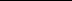 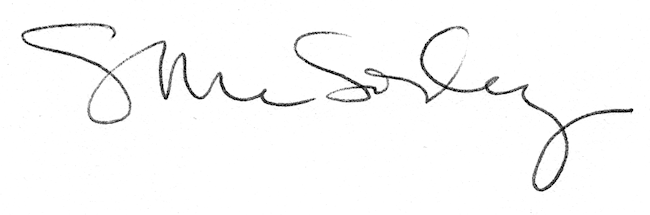 